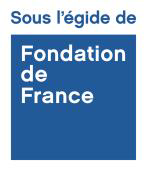 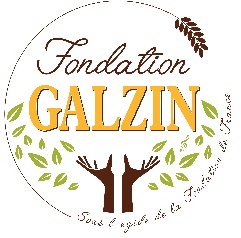 DEMANDE DE SUBVENTIONFONDATION GALZIN	______________________________________________________	Portée par l’associationNOM DE L’ASSOCIATIONAdresse de l’associationNom du président ou porteur de projetContact mail + téléphone du porteur de projetConcernant le projetNOM DU PROJETThématique Thématiques en lien avec les projets soutenus par la Fondation GALZIN 
(se référer au préambule – plusieurs thèmes possibles)LocalisationPréciser au minimum le nom de la ville + Code PostalDate prévue du début du projetLe XX/XX/XXXXBudget total du projetXxxx,xx€Montant de la subvention sollicitéexxxx,xx€Présentation de la structure porteuse du projetPrésentez ici succinctement : Nom de votre structure et année de créationOrgane de gouvernance et compositionNombre de salariés Nombre de bénévoles Nombre d’adhérentsRépartition femmes/hommesVos activités régulières et ponctuelles Vos territoires d’intervention Organe de gouvernance et composition.Présentation du projetIntroduction et objectifs du projetPrésenter la finalité de votre projet, ses objectifs en lien avec les domaines soutenus par la FONDATION GALZIN et comment ce projet a vu le jour.Description du projetMerci de renseigner dans cette partie la description détaillée de votre projet avec notamment : Localité concernée + code postal ;Population visée : Enfants = 0-12 ans / Jeunes = 13-25 ans / Adultes = 26-65 ans / Personnes âgées = 66ans et plus / Tous publics = tous âges ; (si deux groupes concernés, retenir le groupe majeur) ;Nombre de personnes touchées ;Nombre de bénévoles impliqués dans le projetDate de mise en place du projet / durée ;Moyens de communication mis en place ;Moyens humain, matériel et financierMerci de renseigner dans cette partie : Vos besoins matériels / humains (en précisant le statut des personnes concernées) pour la mise en place de votre projet ;Le montant de votre demande auprès de la FONDATION GALZIN et les autres subventions obtenues ou sollicitées. Votre budget prévisionnel pour ce projet en particulier dépenses/recettes)